Phần đáp án câu trắc nghiệm: Tổng câu trắc nghiệm: 16 câu(4đ)II. TỰ LUẬN(6Đ)Câu 1(2đ)  Đặc điểm tự nhiên khu vực Đông Nam Á lục địa. - Địa hình: Chủ yếu là đồi núi (chiếm 60 % diện tích), bị chia cắt mạnh. Có nhiều đồng bằng châu thổ rộng lớn.  - Khí hậu: Nhiệt đới gió mùa có sự phân hóa theo mùa và theo độ cao. - Sông ngòi: Mạng lưới sông ngòi dày đặc với nhiều sông lớn, có giá trị về nhiều mặt.(Mê kong, Mê nam…) - Tài nguyên thiên nhiên: +Khoáng sản phong phú: Than, sắt, dầu khí…(khoáng sản năng lượng và KL). +Rừng: Rừng nhiệt đới gió mùa giàu có.Câu 2(4đ)Vẽ biểu đồ:Xử lí số liệu(1đ)						(đơn vị:%)Vẽ biểu đồ tròn(2đ): 3 hình tròn bán kính bằng nhau. Đầy đủ các thành phần. Thiếu mỗi thành phần trừ 0,25đ. Nhận xét(1đ)Thái Lan và Xingapo xuất siêu(xk>nk)Việt Nam nhập siêu(nk>xk)SỞ GD&ĐT ĐẮK LẮKTRƯỜNG THPT NGÔ GIA TỰTỔ: SỬ-ĐỊA- GDCD(Không kể thời gian phát đề) ĐÁP ÁN ĐỀ KIỂM TRA CUỐI KÌ 2 MÔN Địa Lí – Khối lớp 11 Thời gian làm bài : 45 phút 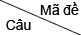 0010020030041DCDC2ADBC3DBBA4BADD5CCDB6ACBB7CDBC8ABCC9CCAA10BBCD11DBAA12CACD13DADD14BDAA15ADCA16CDABQuốc giaThái LanXin - ga - poViệt NamXuất khẩu545449Nhập khẩu464651